О внесении изменений в постановлениеадминистрации г. Канска от 08.10.2013 № 1401  В связи с кадровыми изменениями, руководствуясь ст.ст.  30, 35 Устава города Канска,  ПОСТАНОВЛЯЮ: 1. Внести изменения в приложение к постановлению администрации г. Канска от 08.10.2013 № 1401 «О создании Комиссии по проведению торгов по продаже земельных участков или права на заключение договоров аренды земельных участков, находящихся в муниципальной собственности или находящихся в государственной собственности, права на которые не разграничены», изложив его в новой  редакции согласно приложению к настоящему постановлению. 2. Ведущему специалисту отдела культуры администрации г. Канска (Велищенко Н.А.) разместить настоящее Постановление на официальном сайте администрации города Канска в сети Интернет и опубликовать в газете «Канский вестник».3.  Контроль  за    исполнением    настоящего   постановления   возложить на  УАИ администрации г. Канска.4.    Постановление вступает в силу  со  дня  подписания.Глава города Канска                                                                                    Н. Н. КачанПриложение 1                                                                  к постановлению администрации г. Канска                                                                                      от 12.11.2018  № 1020Состав Комиссии по проведению торгов по продаже земельных участков или права на заключение договоров аренды земельных участков,  находящихся в муниципальной собственности или находящихся в государственной собственности, права на которые не разграничены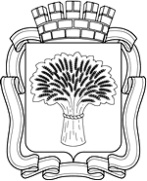 Российская ФедерацияАдминистрация города Канска
Красноярского краяПОСТАНОВЛЕНИЕРоссийская ФедерацияАдминистрация города Канска
Красноярского краяПОСТАНОВЛЕНИЕРоссийская ФедерацияАдминистрация города Канска
Красноярского краяПОСТАНОВЛЕНИЕРоссийская ФедерацияАдминистрация города Канска
Красноярского краяПОСТАНОВЛЕНИЕ12.11.2018 г.№1020Апанович   Татьяна АнатольевнаНачальник отдела архитектуры – заместитель руководителя УАИ администрации г. Канска, председатель КомиссииУсик Татьяна ВладимировнаГлавный специалист по вопросам землепользования и муниципальных торгов УАИ администрации г. Канска - заместитель председателя Комиссии, секретарь комиссииЧлены Комиссии:  Спиридонова Наталья ЮрьевнаНачальник земельного отдела  «КУМИ г. Канска»Филипов Игорь АлександровичДепутат Канского городского Совета депутатов пятого созываНовиков Вячеслав МихайловичГлавный специалист по правовым вопросам администрации г. КанскаДворниченкоЕлена ВладимировнаГлавный специалист по вопросам размещения сооружений УАИ администрации г. КанскаТкачёва Надежда ВасильевнаГлавный специалист по правовым вопросам УАИ администрации г. Канска